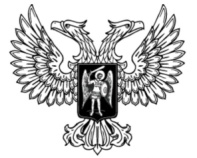 ДонецкАЯ НароднАЯ РеспубликАЗАКОНО СВОБОДЕ ВЕРОИСПОВЕДАНИЯ 
И РЕЛИГИОЗНЫХ ОБЪЕДИНЕНИЯХПринят Постановлением Народного Совета 24 июня 2016 года(С изменениями, внесенными Законами от 10.02.2017 № 172-IНС,от 13.04.2018 № 224-IНС,от 31.08.2018 № 246-IНС,от 03.08.2018 № 251-IНС,от 11.10.2019 № 63-IIНС,от 22.11.2019 № 68-IIНС,от 27.03.2020 № 117-IIНС,от 20.11.2020 № 212-IIНС(В тексте Закона слова «Совет Министров» в соответствующем падеже заменены словом «Правительство» в соответствующем падеже согласно Закону от 20.11.2020 № 212-IIНС, слова «республиканский орган исполнительной власти, реализующий государственную политику в сфере доходов и сборов» в соответствующем падеже замены словами «республиканский орган исполнительной власти, реализующий государственную политику в сфере налогообложения и таможенного дела» в соответствующем падеже согласно Закону от  20.11.2020 № 212-IIНС)Народный Совет Донецкой Народной Республики,подтверждая право каждого на свободу вероисповедания, а также на равенство перед законом независимо от отношения к религии и убеждений,основываясь на том, что Донецкая Народная Республика является светским государством,принимая во внимание особую роль православия в истории Донецкой Народной Республики, в становлении и развитии ее духовности, нравственности и культуры,уважая христианство, ислам, иудаизм и другие религии, составляющие неотъемлемую часть духовного наследия представителей народов, проживающих на территории Донецкой Народной Республики,считая важным содействовать достижению взаимного понимания, терпимости и уважения в вопросах свободы вероисповедания,признавая недопустимость проявлений религиозной ненависти, вражды и необходимость эффективного им противодействия,(Абзац седьмой преамбулы с изменениями, внесенными в соответствии с Законом от 11.10.2019 № 63-IIНС)принимает настоящий Закон.Глава 1. Общие положенияСтатья 1. Предмет регулирования настоящего ЗаконаНастоящий Закон регулирует правоотношения при осуществлении прав человека и гражданина на свободу вероисповедания, а также определяет правовое положение религиозных объединений, в том числе особенности их гражданско-правового положения.Статья 2. Законодательство о свободе вероисповедания и религиозных объединениях1. Законодательство о свободе вероисповедания и религиозных объединениях состоит из соответствующих норм Конституции Донецкой Народной Республики, Гражданского кодекса Донецкой Народной Республики, настоящего Закона и принимаемых в соответствии с ними иных нормативных правовых актов Донецкой Народной Республики.2. Права человека и гражданина на свободу вероисповедания регулируются настоящим Законом.Законы и иные нормативные правовые акты, принимаемые в Донецкой Народной Республике и затрагивающие реализацию права на свободу вероисповедания, а также деятельность религиозных объединений, должны соответствовать настоящему Закону.3. Ничто в законодательстве о свободе вероисповедания и религиозных объединениях не должно истолковываться в смысле умаления или ущемления прав человека и гражданина на свободу вероисповедания, гарантированных Конституцией Донецкой Народной Республики или вытекающих из международных договоров Донецкой Народной Республики.(Статья 2 изложена в новой редакции в соответствии с Законом от 20.11.2020 № 212-IIНС)Статья 3. Право на свободу вероисповедания1. В Донецкой Народной Республике гарантируются свобода вероисповедания, в том числе право исповедовать индивидуально или совместно с другими любую религию или не исповедовать никакой, совершать богослужения, другие религиозные обряды и церемонии, осуществлять обучение религии и религиозное воспитание, свободно выбирать и менять, иметь и распространять религиозные убеждения и действовать в соответствии с ними, в том числе создавая религиозные объединения.Иностранные граждане и лица без гражданства, законно находящиеся на территории Донецкой Народной Республики, пользуются правом на свободу вероисповедания наравне с гражданами Донецкой Народной Республики и несут установленную законами ответственность за нарушение законодательства о свободе вероисповедания и религиозных объединениях.(Часть 1 статьи 3 изложена в новой редакции в соответствии с Законом от 20.11.2020 № 212-IIНС)2. Право человека и гражданина на свободу вероисповедания может быть ограничено законом только в той мере, в какой это необходимо в целях защиты основ конституционного строя, нравственности, здоровья, прав и законных интересов человека и гражданина, обеспечения обороны страны и безопасности государства.3. Установление преимуществ, ограничений или иных форм дискриминации в зависимости от отношения к религии не допускается.(Часть 3 статьи 3 изложена в новой редакции в соответствии с Законом от 20.11.2020 № 212-IIНС)4. Граждане Донецкой Народной Республики равны перед законом во всех сферах гражданской, политической, экономической, социальной и культурной жизни независимо от их отношения к религии и религиозной принадлежности. Гражданин Донецкой Народной Республики, в случае если несение военной службы противоречит его религиозным убеждениям или вероисповеданию, имеет право на замену ее альтернативной гражданской службой.5. Никто не обязан сообщать о своем отношении к религии и не может подвергаться принуждению при определении своего отношения к религии, к исповеданию или отказу от исповедания религии, к участию или неучастию в богослужениях, других религиозных обрядах и церемониях, в деятельности религиозных объединений, в обучении религии. Запрещается вовлечение малолетних в религиозные объединения, а также обучение малолетних религии вопреки их воле и без согласия их родителей или лиц, их заменяющих.(Часть 5 статьи 3 изложена в новой редакции в соответствии с Законом от 20.11.2020 № 212-IIНС)6. Создание религиозных объединений, посягающих на права и свободы граждан, необоснованное воспрепятствование осуществлению права на свободу вероисповедания, в том числе сопряженное с насилием над личностью, с умышленным оскорблением религиозных чувств, с пропагандой религиозного превосходства, с уничтожением или с повреждением имущества либо с угрозой совершения таких действий, запрещается и преследуется в соответствии с законодательством Донецкой Народной Республики.Проведение публичных мероприятий, размещение текстов и изображений, оскорбляющих религиозные чувства лиц, запрещается.(Часть 6 статьи 3 с изменениями, внесенными в соответствии с Законом от 11.10.2019 № 63-IIНС)7. Тайна исповеди охраняется законом. Священнослужитель не может быть привлечен к ответственности за отказ от дачи показаний по обстоятельствам, которые стали известны ему из исповеди.Статья 4. Государство и религиозные объединения1. Донецкая Народная Республика – светское государство. Никакая религия не может устанавливаться в качестве государственной или обязательной. Религиозные объединения отделены от государства и равны перед законом.2. В соответствии с конституционным принципом отделения государства от религиозных объединений государство:1) не вмешивается в определение гражданином своего отношения к религии и религиозной принадлежности, в воспитание детей родителями или лицами, их заменяющими, в соответствии со своими убеждениями и с учетом права ребенка на свободу вероисповедания;2) не возлагает на религиозные объединения выполнение функций органов государственной власти, государственных учреждений и органов местного самоуправления, что не исключает возможности их привлечения к решению социальных и гуманитарных задач;3) не вмешивается в деятельность религиозных объединений, если она не противоречит законодательству Донецкой Народной Республики;4) обеспечивает светский характер образования в государственных и муниципальных образовательных организациях.(Пункт 4 части 2 статьи 4 с изменениями, внесенными в соответствии с Законом от 20.11.2020 № 212-IIНС)3. Государство регулирует предоставление религиозным организациям налоговых и иных льгот, оказывает финансовую, материальную и иную помощь религиозным организациям в реставрации, содержании и охране зданий и объектов, являющихся памятниками истории и культуры, а также в обеспечении преподавания общеобразовательных дисциплин в образовательных организациях, созданных религиозными организациями в соответствии с законодательством.(Часть 3 статьи 4 изложена в новой редакции в соответствии с Законом от 20.11.2020 № 212-IIНС)4. Должностные лица органов государственной власти и органов местного самоуправления, а также военнослужащие не вправе использовать свое служебное положение для формирования того или иного отношения к религии вопреки воле подчиненных. Деятельность органов государственной власти и органов местного самоуправления не сопровождается публичными религиозными обрядами и церемониями.(Часть 4 статьи 4 с изменениями, внесенными в соответствии с Законом от 20.11.2020 № 212-IIНС)5. В соответствии с конституционным принципом отделения религиозных объединений от государства религиозное объединение:1) создается и осуществляет свою деятельность в соответствии со своими конфессиональными нормами, в том числе определяет свою внутреннюю структуру, осуществляет внутреннюю кадровую политику, решает имущественные, финансовые и иные вопросы, если это не противоречит законодательству;2) не выполняет функций органов государственной власти, государственных учреждений и органов местного самоуправления;3) не участвует в выборах в органы государственной власти и в органы местного самоуправления;4) не занимается политической деятельностью, не участвует в деятельности политических партий и политических движений, не оказывает им материальную и иную помощь.6. Отделение религиозных объединений от государства не влечет за собой ограничений прав членов указанных объединений участвовать наравне с другими гражданами в управлении делами государства, выборах в органы государственной власти и в органы местного самоуправления, деятельности политических партий, политических движений и общественных объединений.Статья 5. Религиозное образование1. Каждый имеет право на получение религиозного образования по своему выбору индивидуально или совместно с другими.2. Воспитание и образование детей осуществляются родителями или лицами, их заменяющими, с учетом права ребенка на свободу вероисповедания.3. По письменной просьбе родителей или лиц, их заменяющих, и с согласия детей, обучающихся в государственных или муниципальных образовательных организациях, указанные образовательные организации на основании решения коллегиального органа управления образовательной организации по согласованию с учредителями могут предоставлять религиозное образование детям вне рамок образовательной программы. 4. Религиозные объединения вправе осуществлять обучение религии и религиозное воспитание своих участников и (или) членов в порядке, установленном законодательством Донецкой Народной Республики, в формах, определяемых конфессиональными нормами религиозных объединений. Обучение религии и религиозное воспитание не являются образовательной деятельностью.(Часть 4 статьи 5 с изменениями, внесенными в соответствии с Законом от 03.08.2018 № 251-IНС, изложена в новой редакции в соответствии с Законом от 20.11.2020 № 212-IIНС)Глава 2. Религиозные объединенияСтатья 6. Понятие, деятельность и организационно-правовые формы религиозных объединений1. Религиозным объединением признается добровольное объединение граждан Донецкой Народной Республики, иных лиц, имеющих регистрацию и находящихся на территории Донецкой Народной Республики на законных основаниях, образованное в целях осуществления религиозной деятельности.2. Религиозная деятельность – проявление активного отношения к духовному миру, нацеленное на установление контакта с ним и обусловленное признанием его определяющего влияния на все жизненно важные процессы, а также на посмертную участь человека.3. Религиозная деятельность предполагает: 1) наличие вероучения, подтвержденного религиозными письменными текстами;(Пункт 1 части 3 статьи 6 с изменениями, внесенными в соответствии с Законом от 03.08.2018 № 251-IНС)2) культовую практику (проведение богослужений, совершение религиозных обрядов и церемоний, мистерий), что может предусматривать наличие объектов поклонения, культовых мест и сооружений;3) миссионерскую практику и религиозную образовательную деятельность, включающую распространение религиозных знаний, предоставление профессионального религиозного образования и религиозное воспитание своих участников.(Пункт 3 части 3 статьи 6 с изменениями, внесенными в соответствии с Законом от 03.08.2018 № 251-IНС)4. Религиозные объединения могут создаваться в форме религиозных групп и религиозных организаций.5. Запрещаются создание и деятельность религиозных объединений, цели и действия которых противоречат закону.Статья 7. Религиозная группа1. Религиозной группой признается добровольное объединение граждан, образованное в целях совместного исповедания и распространения веры, осуществляющее деятельность без государственной регистрации и приобретения правоспособности юридического лица. В религиозную группу входят граждане Донецкой Народной Республики, а также иные лица, имеющие регистрацию и находящиеся на территории Донецкой Народной Республики на законных основаниях. Помещения и необходимое для деятельности религиозной группы имущество предоставляются в пользование группы ее членами.2. Руководитель религиозной группы или руководящий орган (центр) централизованной религиозной организации, в случае если религиозная группа входит в ее структуру, в письменной форме уведомляет о начале деятельности религиозной группы республиканский орган исполнительной власти, реализующий государственную политику в сфере культуры и религии (далее – уполномоченный орган).(Абзац первый части 2 статьи 7 с изменениями, внесенными в соответствии с Законом от 31.08.2018 № 246-IНС)В уведомлении о начале деятельности религиозной группы указываются сведения об основах вероучения, о месте проведения собраний верующих, совершения богослужений, других религиозных обрядов и церемоний, руководителе и членах религиозной группы, с указанием фамилий, имен, отчеств, адресов (места жительства). (Абзац второй части 2 статьи 7 с изменениями, внесенными в соответствии с Законом от 31.08.2018 № 246-IНС)Также религиозная группа сообщает в письменном виде органу местного самоуправления по месту осуществления деятельности религиозной группы о начале своей деятельности и постановке на учет в уполномоченном органе.(Абзац третий части 2 статьи 7 с изменениями, внесенными в соответствии с Законом от 31.08.2018 № 246-IНС)Религиозная группа или централизованная религиозная организация, в случае если религиозная группа входит в ее структуру, в письменной форме уведомляет уполномоченный орган о продолжении деятельности религиозной группы не реже одного раза в год со дня последнего уведомления о начале или продолжении деятельности религиозной группы.(Абзац четвертый части 2 статьи 7 изложен в новой редакции в соответствии с Законом от 31.08.2018 № 246-IНС)Религиозная группа или централизованная религиозная организация, в случае если религиозная группа входит в ее структуру, в письменной форме уведомляет уполномоченный орган об изменении сведений, указанных в уведомлении о начале или продолжении деятельности религиозной группы, в течение пяти рабочих дней с момента таких изменений.(Абзац пятый части 2 статьи 7 введен Законом от 31.08.2018 № 246-IНС, с изменениями внесенными Законом от 11.10.2019 № 63-IIНС)(Часть 2 статьи 7 с изменениями, внесенными в соответствии с Законом от 10.02.2017 № 172-IНС)3. Уполномоченный орган при поступлении уведомления о начале деятельности религиозной группы в течение 10 (десяти) рабочих дней без учета срока проведения государственной религиоведческой экспертизы принимает одно из следующих решений в форме приказа:1) о принятии уведомления религиозной группы о начале деятельности;2) об отказе в принятии уведомления религиозной группы о начале деятельности.Для проведения государственной религиоведческой экспертизы уполномоченный орган вправе продлить срок рассмотрения документов до 6 (шести) месяцев с момента представления уведомления. Порядок проведения государственной религиоведческой экспертизы устанавливается Правительством Донецкой Народной Республики.4. При принятии решения, указанного в пункте 1 части 3 настоящей статьи, уполномоченный орган осуществляет постановку на учет религиозной группы, выдает полномочному представителю религиозной группы уведомление о постановке на учет и вносит сведения в соответствующий Реестр.5. При принятии решения, указанного в пункте 2 части 3 настоящей статьи, уполномоченный орган выдает полномочному представителю религиозной группы копию решения об отказе в принятии уведомления религиозной группы о начале деятельности, правовое заключение, являющееся неотъемлемым приложением к решению и содержащее исчерпывающие и мотивированные основания такого решения.6. В постановке на учет может быть отказано в случае, если:1) в уведомлении не указаны все сведения, предусмотренные частью 2 настоящей статьи;2) в уполномоченный орган поступило решение суда о запрете проведения постановки на учет религиозной группы;(Пункт 2 части 6 статьи 7 с изменениями, внесенными в соответствии с Законом от 11.10.2019 № 63-IIНС)3) по результатам религиоведческой экспертизы было вынесено экспертное заключение, содержащее обоснованную позицию относительно невозможности признания группы в качестве религиозной и недостоверности сведений об основах ее вероучения и соответствующей ему практики.7. Религиозные группы имеют право совершать богослужения, другие религиозные обряды и церемонии, а также заниматься распространением знаний среди своих участников и осуществлять их воспитание в соответствии с исповедуемой доктриной (вероучением).(Часть 7 статьи 7 с изменениями, внесенными в соответствии с Законом от 03.08.2018 № 251-IНС)8. Форма Реестра религиозных групп, документов, уведомления о начале деятельности, уведомления о постановке на учет, форма уведомления о продолжении деятельности, об изменении сведений, указанных в уведомлении о начале или продолжении деятельности, утверждаются уполномоченным органом.(Часть 8 статьи 7 с изменениями, внесенными в соответствии с Законом от 31.08.2018 № 246-IНС)Статья 8. Религиозная организация1. Религиозной организацией признается добровольное объединение граждан Донецкой Народной Республики, иных лиц, имеющих регистрацию и находящихся на территории Донецкой Народной Республики на законных основаниях, образованное в целях совместного исповедания и распространения веры и в установленном законом порядке зарегистрированное в качестве юридического лица. Вопросы участия учредителей и иных юридических или физических лиц в деятельности религиозных организаций определяются уставом и (или) конфессиональными нормами религиозных организаций. Учредитель (учредители) религиозной организации может выполнять функции органа религиозной организации или членов коллегиального органа религиозной организации в порядке, установленном уставом и конфессиональными нормами религиозной организации.2. Религиозные организации в зависимости от территориальной сферы своей деятельности подразделяются на местные и централизованные.3. Местной религиозной организацией признается религиозная организация, состоящая не менее чем из десяти граждан Донецкой Народной Республики, иных лиц, имеющих регистрацию и находящихся на территории Донецкой Народной Республики на законных основаниях, достигших возраста восемнадцати лет и постоянно проживающих в одной местности либо в одном населенном пункте.(Часть 3 статьи 8 с изменениями, внесенными в соответствии с Законом от 11.10.2019 № 63-IIНС)4. Централизованной религиозной организацией признается религиозная организация, состоящая в соответствии со своим уставом и (или) конфессиональными нормами не менее чем из трех местных религиозных организаций.(Часть 4 статьи 8 с изменениями, внесенными в соответствии с Законом от 11.10.2019 № 63-IIНС)5. Религиозной организацией признается также учреждение или организация, созданные централизованной религиозной организацией в соответствии со своим уставом, имеющие цель и признаки, предусмотренные частями 2 и 3 статьи 6 настоящего Закона, в том числе руководящий либо координирующий орган или учреждение, а также духовная образовательная организация.6. Органы государственной власти при рассмотрении вопросов, затрагивающих деятельность религиозных организаций в обществе, учитывают территориальную сферу деятельности религиозной организации и предоставляют соответствующим религиозным организациям возможность участия в рассмотрении указанных вопросов.7. Наименование религиозной организации должно содержать сведения о ее вероисповедании. Религиозная организация обязана указывать свое полное наименование при осуществлении деятельности.Полное и сокращенное наименование и символика религиозной организации не должны дублировать государственные символы Донецкой Народной Республики и других государств, наименование и символику органов государственной власти Донецкой Народной Республики, религиозных организаций, зарегистрированных в Донецкой Народной Республике, а также религиозных организаций, запрещенных и (или) ликвидированных в связи с нарушением законодательства Донецкой Народной Республики.Порядок образования органов религиозной организации и их компетенция, порядок принятия решений этими органами, а также отношения между религиозной организацией и лицами, входящими в состав ее органов, определяются уставом и конфессиональными нормами религиозной организации.8. Религиозная организация не реже одного раза в год представляет в уполномоченный орган уведомление о продолжении своей деятельности.Статья 9. Создание религиозных организаций1. Учредителями местной религиозной организации могут быть не менее десяти граждан Донецкой Народной Республики, достигших возраста восемнадцати лет и постоянно проживающих в одной местности либо в одном населенном пункте.2. Централизованные религиозные организации образуются при наличии не менее трех местных религиозных организаций одного вероисповедания в соответствии с нормами уставов и (или) конфессиональными нормами религиозных организаций, если такие нормы не противоречат закону.(Часть 2 статьи 9 с изменениями, внесенными в соответствии с Законом от 11.10.2019 № 63-IIНС)3. Решение о создании религиозной организации оформляется протоколом. Протокол учредительного собрания (съезда, конференции) должен содержать:1) дату и место проведения учредительного собрания (съезда, конференции);2) список учредителей-участников учредительного собрания (съезда, конференции);3) сведения о количественном и персональном составе (фамилия, имя, отчество) рабочих органов (президиума, секретариата и иных);4) решение о создании и утверждении наименования религиозной организации; 5) сведения о месте нахождения (адрес) религиозной организации;6) решение об утверждении устава религиозной организации;7) сведения (фамилия, имя, отчество) об избранных (назначенных) членах органов управления;8) фамилию, инициалы и личную подпись председательствующего и секретаря учредительного собрания (съезда, конференции).4. Не может быть учредителем (участником, членом) религиозной организации:1) иностранный гражданин или лицо без гражданства, в отношении которых в установленном законодательством Донецкой Народной Республики порядке принято решение о запрете въезда и пребывания (проживания) в Донецкой Народной Республике;2) религиозная организация, деятельность которой приостановлена в соответствии со статьей 10 Закона Донецкой Народной Республики от 29 мая 2015 года № 51-IHC «О противодействии экстремистской деятельности» (далее – Закон Донецкой Народной Республики «О противодействии экстремистской деятельности»);3) лицо, в отношении которого вступившим в законную силу решением суда установлено, что в его действиях содержатся признаки экстремистской деятельности.5. Лицо, которое ранее являлось руководителем или входило в состав руководящего органа общественного или религиозного объединения либо иной организации, в отношении которых по основаниям, предусмотренным Законом Донецкой Народной Республики «О противодействии экстремистской деятельности» либо Законом Донецкой Народной Республики от 15 мая 2015 года № 46-IHC «О противодействии терроризму», судом принято вступившее в законную силу решение о ликвидации или запрете деятельности, не может создавать религиозную организацию (группу) или выступать в качестве одного из ее учредителей со дня вступления в законную силу соответствующего решения суда.Статья 10. Устав религиозной организации1. Религиозная организация действует на основании устава, который утверждается ее учредителями или централизованной религиозной организацией и должен отвечать требованиям законодательства Донецкой Народной Республики.2. В уставе религиозной организации указываются:1) наименование, сведения о месте нахождения (адрес), территориальная сфера деятельности религиозной организации, вероисповедание и в случае принадлежности к существующей централизованной религиозной организации ее наименование;2) цели, задачи и основные формы деятельности;3) порядок создания и прекращения деятельности;4) структура организации, органы ее управления, порядок их формирования и компетенция;5) источники образования денежных средств и иного имущества организации;6) порядок внесения изменений и дополнений в устав;7) порядок распоряжения имуществом в случае прекращения деятельности;8) другие сведения, относящиеся к особенностям деятельности данной религиозной организации.Статья 11. Государственная регистрация религиозных организаций1. Религиозные организации подлежат государственной регистрации в соответствии с законодательством Донецкой Народной Республики о государственной регистрации юридических лиц и физических лиц-предпринимателей с учетом установленного настоящим Законом специального порядка государственной регистрации религиозных организаций.Решение о государственной регистрации религиозной организации принимается уполномоченным органом.2. Для государственной регистрации религиозной организации в уполномоченный орган представляются:1) заявление о государственной регистрации, подписанное полномочным представителем;2) список лиц, создающих религиозную организацию, с указанием гражданства, места жительства, даты рождения;3) устав религиозной организации в 3 (трех) экземплярах на бумажном и электронном носителях;4) протокол учредительного собрания (конференции, съезда);5) сведения об основах вероучения и соответствующей ему практики, в том числе об истории возникновения религии и данного объединения, о формах и методах его деятельности, об отношении к семье и браку, к образованию, об особенностях отношения к здоровью участников, ограничениях для членов и служителей организации в отношении их гражданских прав и обязанностей;(Пункт 5 части 2 статьи 11 с изменениями, внесенными в соответствии с Законом от 03.08.2018 № 251-IНС)6) сведения об органах управления с указанием фамилии, имени и отчества (при наличии), года рождения, места регистрации (проживания) и места работы, должности с приложением письменного согласия указанных лиц об избрании в состав органов управления и, при наличии, копий паспортов, заверенных личной подписью владельцев;7) сведения о месте нахождения (адрес) постоянно действующего руководящего органа создаваемой религиозной организации, по которому осуществляется связь с религиозной организацией;8) документ об уплате регистрационного сбора.3. Заявление о государственной регистрации религиозной организации рассматривается в месячный срок со дня представления всех предусмотренных настоящей статьей документов, без учета срока проведения государственной религиоведческой экспертизы. Уполномоченный орган вправе продлить срок рассмотрения документов до 6 (шести) месяцев для проведения государственной религиоведческой экспертизы. Порядок проведения государственной религиоведческой экспертизы устанавливается Правительством Донецкой Народной Республики. 4. По результатам рассмотрения заявления уполномоченный орган принимает решение о государственной регистрации либо об отказе в государственной регистрации религиозной организации.5. Решение о государственной регистрации религиозной организации оформляется в письменной форме и направляется в республиканский орган исполнительной власти, реализующий государственную политику в сфере юстиции. Республиканский орган исполнительной власти, реализующий государственную политику в сфере юстиции, на основании решения уполномоченного органа выдает зарегистрированной религиозной организации свидетельство о государственной регистрации установленного образца, два экземпляра устава в прошитом виде и вносит сведения в соответствующий Реестр.(Часть 5 статьи 11 изложена в новой редакции в соответствии с Законом от 10.02.2017 № 172-IНС)6. Форма Реестра религиозных организаций, документов, свидетельства о государственной регистрации, форма и срок представления уведомления о продолжении деятельности утверждаются республиканским органом исполнительной власти, реализующим государственную политику в сфере юстиции.(Часть 6 статьи 11 с изменениями, внесенными в соответствии с Законом от 10.02.2017 № 172-IНС)7. За государственную регистрацию религиозной организации взимается регистрационный сбор в порядке и размерах, установленных законодательством Донецкой Народной Республики.Статья 12. Отказ в государственной регистрации религиозной организации1. Религиозной организации может быть отказано в государственной регистрации в случаях, если:1) цели и деятельность религиозной организации противоречат Конституции Донецкой Народной Республики и законодательству Донецкой Народной Республики;2) цели религиозной организации создают угрозу суверенитету, территориальной неприкосновенности, национальным интересам Донецкой Народной Республики;3) по результатам религиоведческой экспертизы было вынесено экспертное заключение, содержащее обоснованную позицию относительно невозможности признания организации в качестве религиозной и недостоверности сведений об основах ее вероучения и соответствующей ему практики;4) устав и другие представленные документы не соответствуют требованиям законодательства Донецкой Народной Республики или содержащиеся в них сведения недостоверны;5) документы, необходимые для проведения государственной регистрации религиозной организации, поданы в неполном объеме;6) ранее зарегистрирована религиозная организация с тем же наименованием;7) наименование религиозной организации оскорбляет нравственные, национальные, религиозные чувства граждан;8) учредитель (учредители) неправомочен.2. При отказе в государственной регистрации религиозной организации о принятом решении в письменной форме сообщается заявителю (заявителям) с указанием мотивированных оснований отказа. В этом случае документы (устав религиозной организации и (или) протокол учредительного собрания (конференции, съезда), представленные в уполномоченный орган на государственную регистрацию, возвращаются религиозной организации только на основании ее заявления. При этом в уполномоченном органе остаются копии возвращенных документов. 3. Отказ в государственной регистрации религиозной организации не является препятствием для повторной подачи документов на государственную регистрацию при условии устранения оснований, повлекших отказ в регистрации.4. Рассмотрение повторного заявления уполномоченным органом и вынесение по этому заявлению решения осуществляется в порядке, предусмотренном настоящим Законом.5. Отказ по мотивам нецелесообразности создания религиозной организации не допускается. Отказ в государственной регистрации религиозной организации, а также уклонение от такой регистрации могут быть обжалованы в судебном порядке.Статья 13. Государственная регистрация изменений, вносимых в сведения об органах управления, уставы религиозных организаций, выдача дубликата оригинала свидетельства о государственной регистрации и (или) устава1. Изменения и дополнения, внесенные в сведения об органах управления, уставы религиозных организаций, подлежат государственной регистрации в порядке, предусмотренном для регистрации религиозных организаций, и вступают в силу для третьих лиц со дня государственной регистрации.Для государственной регистрации изменений, вносимых в уставы религиозных организаций, в том числе в сведения о месте нахождения (адрес) и наименовании, в уполномоченный орган представляются:1) заявление о государственной регистрации изменений, вносимых в устав, подписанное полномочным представителем;2) решение о внесении изменений в устав, оформленное в соответствии с соблюдением требований части 3 статьи 9 настоящего Закона;3) заверенный печатью религиозной организации экземпляр оригинала (нотариально заверенная копия) протокола заседания органа управления, на котором в соответствии с уставом религиозной организации проходило заседание высшего органа управления, если изменения приняты высшим органом управления;4) экземпляр оригинала свидетельства о государственной регистрации (дубликат свидетельства) и устава (дубликат устава);5) 3 (три) экземпляра устава религиозной организации в новой редакции на бумажном и электронном носителях;6) сведения о месте нахождения (адрес) постоянно действующего руководящего органа религиозной организации, по которому осуществляется связь с религиозной организацией при изменении соответствующих сведений; 7) документ об уплате регистрационного сбора.2. Уполномоченный орган в течение 15 (пятнадцати) рабочих дней со дня получения документов без учета срока проведения государственной религиоведческой экспертизы принимает одно из следующих решений в форме приказа:1) о государственной регистрации изменений в устав религиозной организации;2) об отказе в государственной регистрации изменений в устав религиозной организации.Уполномоченный орган вправе направить запрос о проведении государственной религиоведческой экспертизы в случае изменений, вносимых в устав религиозной организации (в том числе в ее наименование), если эти изменения связаны с указанием или изменением сведений о вероучении (вероисповедании) религиозной организации. В этом случае срок рассмотрения документов уполномоченным органом продлевается до 6 (шести) месяцев, о чем уведомляется заявитель.3. При принятии решения, указанного в пункте 1 части 2 настоящей статьи, республиканский орган исполнительной власти, реализующий государственную политику в сфере юстиции, на основании решения уполномоченного органа выдает религиозной организации два экземпляра устава с отметкой о государственной регистрации изменений в устав и вносит сведения в соответствующий Реестр. В случае изменения места нахождения (адреса) и (или) наименования религиозной организации, республиканский орган исполнительной власти, реализующий государственную политику в сфере юстиции, выдает свидетельство о государственной регистрации религиозной организации с учетом внесенных изменений.(Часть 3 статьи 13 изложена в новой редакции в соответствии с Законом от 10.02.2017 № 172-IНС)4. При принятии решения, указанного в пункте 2 части 2 настоящей статьи, уполномоченный орган выдает копию решения об отказе в государственной регистрации изменений в устав религиозной организации, правовое заключение, являющееся неотъемлемым приложением к решению и содержащее исчерпывающие и мотивированные основания такого решения.5. В случае отказа в государственной регистрации изменений в устав религиозной организации, в силе остается устав в редакции, которая была до внесения соответствующих изменений.6. Для государственной регистрации изменений, вносимых в сведения об органах управления религиозных организаций, в уполномоченный орган представляются:1) заявление о государственной регистрации изменений, вносимых в сведения об органах управления, подписанное полномочным представителем;2) решение о внесении изменений в сведения об органах управления, оформленное в соответствии с соблюдением требований части 3 статьи 9 настоящего Закона;3) заверенный печатью религиозной организации экземпляр оригинала (нотариально заверенная копия) протокола заседания органа управления, на котором в соответствии с уставом религиозной организации проходило заседание высшего органа управления, если изменения приняты высшим органом управления;4) сведения об органах управления с внесенными изменениями, подписанные руководителем религиозной организации, с приложением письменного согласия указанных лиц об избрании в состав органов управления и, при наличии, копий паспортов, заверенных личной подписью владельцев;5) документ об уплате регистрационного сбора.7. Уполномоченный орган в течение 15 (пятнадцати) рабочих дней со дня получения документов принимает одно из следующих решений в форме приказа:1) о государственной регистрации изменений в сведения об органах управления религиозной организации;2) об отказе в государственной регистрации изменений в сведения об органах управления религиозной организации.8. При принятии решения, указанного в пункте 1 части 7 настоящей статьи, республиканский орган исполнительной власти, реализующий государственную политику в сфере юстиции, на основании решения уполномоченного органа выдает религиозной организации уведомление о государственной регистрации изменений в сведения об органах управления и вносит сведения в соответствующий Реестр. (Часть 8 статьи 13 с изменениями, внесенными в соответствии с Законом от 10.02.2017 № 172-IНС)9. При принятии решения, указанного в пункте 2 части 7 настоящей статьи, уполномоченный орган выдает копию решения об отказе в государственной регистрации изменений в сведения об органах управления религиозной организации, правовое заключение, являющееся неотъемлемым приложением к решению и содержащее исчерпывающие и мотивированные основания такого решения.10. Религиозная организация обязана информировать уполномоченный орган об изменении сведений, указанных в учредительных документах, за исключением сведений о полученных лицензиях, в течение 10 (десяти) рабочих дней с момента таких изменений. Сведения о местных религиозных организациях могут предоставляться в порядке, установленном настоящей частью, соответствующей централизованной религиозной организацией.11. За государственную регистрацию изменений, вносимых в сведения об органах управления, устав религиозной организации, взимается регистрационный сбор в порядке и в размерах, установленных законодательством Донецкой Народной Республики.12. В случае утраты (порчи) оригинала свидетельства о государственной регистрации и (или) устава руководитель религиозной организации представляет в уполномоченный орган заявление об утрате (порче) оригинала свидетельства о государственной регистрации и (или) устава, к которому прилагаются:1) решение органа управления религиозной организации по факту утраты (порчи) оригиналов документов;2) материалы проверки, акты, справки и другие документы, подтверждающие факт утраты оригиналов документов (подтверждение в средствах массовой информации), а в случае порчи – оригиналы документов;3) документ, подтверждающий внесение платы за выдачу дубликатов или документ, освобождающий от уплаты.13. Уполномоченный орган в течение 10 (десяти) рабочих дней с момента получения документов, указанных в части 12 настоящей статьи, принимает одно из следующих решений в форме приказа:1) о выдаче дубликата оригинала свидетельства о государственной регистрации и (или) устава;2) об отказе в выдаче дубликата оригинала свидетельства о государственной регистрации и (или) устава.14. Республиканский орган исполнительной власти, реализующий государственную политику в сфере юстиции, на основании решения уполномоченного органа при отсутствии оснований для отказа в выдаче дубликата оригинала свидетельства о государственной регистрации и (или) устава в течение срока, предусмотренного частью 13 настоящей статьи, оформляет и выдает дубликат оригинала свидетельства о государственной регистрации и (или) устава и вносит информацию в соответствующий Реестр.(Часть 14 статьи 13 с изменениями, внесенными в соответствии с Законом от 10.02.2017 № 172-IНС)15. Уполномоченный орган принимает решение об отказе в выдаче дубликата оригинала свидетельства о государственной регистрации и (или) устава при наличии одного или совокупности следующих оснований:1) если к заявлению не приложены документы, предусмотренные в части 12 настоящей статьи;2) если заявление подписано лицом, не уполномоченным представлять религиозную организацию;3) если в уполномоченный орган поступило решение суда о запрете замены и выдачи дубликата оригинала свидетельства о государственной регистрации и (или) устава религиозной организации.(Пункт 3 части 15 статьи 13 с изменениями, внесенными в соответствии с Законом от 11.10.2019 № 63-IIНС)16. При принятии решения об отказе в выдаче дубликата оригинала свидетельства о государственной регистрации и (или) устава уполномоченный орган в срок, предусмотренный частью 13 настоящей статьи, выдает религиозной организации копию решения об отказе в выдаче дубликата оригинала свидетельства о государственной регистрации и (или) устава, правовое заключение, являющееся неотъемлемым приложением к решению и содержащее исчерпывающие и мотивированные основания такого решения.17. За выдачу дубликата оригинала свидетельства о государственной регистрации религиозной организации и (или) устава взимается плата, установленная в соответствии с требованиями законодательства Донецкой Народной Республики, которая в случае отказа в выдаче дубликата оригинала свидетельства о государственной регистрации и (или) устава возврату не подлежит. Статья 14. Реорганизация религиозной организацииРеорганизация религиозной организации осуществляется по основаниям и в порядке, предусмотренным действующим гражданским законодательством. Религиозная организация не может быть преобразована в другую форму (вид) некоммерческой или коммерческой организации.Статья 15. Ликвидация религиозной организации, приостановление и запрет деятельности религиозного объединения в случае нарушения ими законодательства1. Религиозные организации могут быть ликвидированы:1) по решению их учредителей или органа, уполномоченного на то уставом религиозной организации;2) по решению суда в случае неоднократных или грубых нарушений норм Конституции Донецкой Народной Республики, настоящего Закона и законодательства Донецкой Народной Республики либо в случае систематического осуществления религиозной организацией деятельности, противоречащей целям ее создания (уставным целям).2. Основаниями для ликвидации религиозной организации и запрета на деятельность религиозной организации или религиозной группы в судебном порядке являются:1) нарушение общественной безопасности и общественного порядка;2) действия, направленные на осуществление экстремистской деятельности;3) принуждение к разрушению семьи;4) посягательство на личность, права и свободы граждан;5) нанесение ущерба нравственности, здоровью граждан, в том числе использование в процессе религиозной деятельности наркотических и психотропных средств, гипноза, совершение развратных и иных противоправных действий;6) склонение к самоубийству или к отказу по религиозным мотивам от оказания медицинской помощи лицам, находящимся в опасном для жизни и здоровья состоянии;7) воспрепятствование получению обязательного образования;8) принуждение членов и участников религиозного объединения и иных лиц к отчуждению принадлежащего им имущества в пользу религиозного объединения;(Пункт 8 части 2 статьи 15 с изменениями, внесенными в соответствии с Законом от 03.08.2018 № 251-IНС)9) воспрепятствование выходу гражданина из религиозного объединения угрозой причинения вреда жизни, здоровью, имуществу, если есть опасность реального ее исполнения, применения насильственного воздействия, а также другими противоправными действиями;10) побуждение граждан к отказу от исполнения установленных законом гражданских обязанностей и совершению иных противоправных действий;11) непредставление религиозной группой в уполномоченный орган уведомления о начале (продолжении) своей деятельности в порядке, предусмотренном статьей 7 настоящего Закона; 12) непредставление религиозной организацией в уполномоченный орган уведомления о продолжении своей деятельности в соответствии с частью 8 статьи 8 настоящего Закона;13) неоднократное непредставление религиозной организацией в республиканский орган исполнительной власти, реализующий государственную политику в сфере налогообложения и таможенного дела, в установленный срок отчета, предусмотренного частью 2 статьи 27 настоящего Закона, при наличии в деятельности религиозной организации других нарушений законодательства Донецкой Народной Республики.3. Органы прокуратуры Донецкой Народной Республики, уполномоченный орган, республиканский орган исполнительной власти, реализующий государственную политику в сфере налогообложения и таможенного дела, а также органы местного самоуправления вправе вносить в суд иск о принудительной ликвидации религиозной организации либо о запрете деятельности религиозной организации или религиозной группы.4. Ликвидация религиозной организации осуществляется в порядке, предусмотренном законодательством о государственной регистрации юридических лиц и физических лиц-предпринимателей, с учетом особенностей, установленных настоящим Законом.После соблюдения соответствующей процедуры ликвидации религиозной организации как юридического лица, религиозная организация представляет в уполномоченный орган заявление в произвольной форме, решение о ликвидации религиозной организации, оформленное соответствующим протоколом, а также документ, подтверждающий факт ликвидации религиозной организации как юридического лица. Уполномоченный орган в течение 10 (десяти) рабочих дней с момента получения документов о ликвидации религиозной организации принимает решение о признании или отказе в признании решения о ликвидации религиозной организации, которое оформляется в форме приказа.Если по результатам рассмотрения документов о ликвидации установлено отсутствие нарушений требований настоящего Закона, устава религиозной организации, законодательства о государственной регистрации юридических лиц и физических лиц-предпринимателей, республиканский орган исполнительной власти, реализующий государственную политику в сфере юстиции, на основании решения уполномоченного органа о ликвидации религиозной организации вносит данные об указанном решении религиозной организации в соответствующий Реестр.Если по результатам рассмотрения документов о ликвидации установлено нарушение требований настоящего Закона, устава религиозной организации, законодательства о государственной регистрации юридических лиц и физических лиц-предпринимателей, уполномоченный орган принимает решение об отказе в признании решения о ликвидации религиозной организации. Неотъемлемым приложением к решению является правовое заключение, которое должно быть мотивированным и содержать исчерпывающие основания отказа. Копия указанного решения выдается полномочному представителю религиозной организации.(Часть 4 статьи 15 с изменениями, внесенными в соответствии с Законом от 10.02.2017 № 172-IНС)5. Правоспособность ликвидируемой религиозной организации как юридического лица прекращается, а имущество указанной религиозной организации распределяется в соответствии с ее уставом и действующим гражданским законодательством.6. Основания и порядок ликвидации религиозной организации по решению суда применяются также в отношении запрета деятельности религиозной группы.7. Деятельность религиозного объединения может быть приостановлена, религиозная организация может быть ликвидирована, а деятельность религиозной группы может быть запрещена в порядке и по основаниям, предусмотренным Законом Донецкой Народной Республики «О противодействии экстремистской деятельности».Глава 3. Права и условия деятельности религиозных организацийСтатья 16. Конфессиональные нормы религиозных организаций1. Под конфессиональными нормами религиозных организаций понимаются определяемые особенностями вероучения и обязательные для исполнения внутри организаций правила, которые определяют их внутреннюю структуру, иерархию и порядок осуществления деятельности. 2. Религиозные организации действуют в соответствии со своими конфессиональными нормами, если они не противоречат законодательству Донецкой Народной Республики, и обладают правоспособностью, предусматриваемой в их уставах.3. Государство уважает традиции религиозных организаций, включая конфессиональные нормы, и, при необходимости, учитывает их в процессе осуществления правоприменительной деятельности.Статья 17. Религиозные обряды и церемонии1. Религиозные организации вправе основывать и содержать культовые здания и сооружения, иные места и объекты, специально предназначенные для богослужений, молитвенных и религиозных собраний, религиозного почитания (паломничества).2. Богослужения, другие религиозные обряды и церемонии беспрепятственно совершаются:1) в культовых помещениях, зданиях и сооружениях, а также на земельных участках, на которых расположены такие здания и сооружения;2) в зданиях и сооружениях, принадлежащих религиозным организациям на праве собственности или предоставленных им на ином вещном праве для осуществления их уставной деятельности, а также на земельных участках, на которых расположены такие здания и сооружения;3) в помещениях, принадлежащих религиозным организациям на праве собственности или предоставленных им на ином вещном праве для осуществления их уставной деятельности, а также на земельных участках, на которых расположены здания, имеющие соответствующие помещения, по согласованию с собственниками таких зданий;4) в помещениях, зданиях, сооружениях и на земельных участках, принадлежащих на праве собственности или предоставленных на ином вещном праве организациям, созданным религиозными организациями;5) на земельных участках, принадлежащих религиозным организациям на праве собственности или предоставленных им на ином вещном праве;6) в местах паломничества;7) на кладбищах и в крематориях;8) в жилых помещениях.3. Религиозные организации вправе проводить религиозные обряды и церемонии в лечебно-профилактических и больничных учреждениях, детских домах, домах-интернатах для престарелых и инвалидов по просьбам находящихся в них граждан в помещениях, специально выделяемых администрацией для этих целей. В учреждениях, исполняющих уголовные наказания, проведение религиозных обрядов, церемоний и личных встреч осуществляется с соблюдением требований уголовно-исполнительного законодательства Донецкой Народной Республики и по согласованию с администрацией этих учреждений.Проведение религиозных обрядов и церемоний в помещениях мест содержания под стражей допускается с соблюдением требований уголовно-процессуального законодательства Донецкой Народной Республики.Религиозные обряды и церемонии могут проводиться также в зданиях, строениях религиозного назначения, расположенных на территориях образовательных организаций, а также в помещениях образовательных организаций, исторически используемых для проведения религиозных обрядов.4. Командование воинских частей с учетом требований воинских уставов не препятствует участию военнослужащих в богослужениях, других религиозных обрядах и церемониях.5. В иных случаях публичные богослужения, другие религиозные обряды и церемонии (включая молитвенные и религиозные собрания), проводимые в общественных местах в условиях, которые требуют принятия мер, направленных на обеспечение общественного порядка и безопасности как самих участников религиозных обрядов и церемоний, так и других граждан, осуществляются в порядке, установленном для проведения митингов, шествий и демонстраций.Статья 171. Паломническая деятельность1. Паломник – физическое лицо, совершающее путешествие (поездку) для посещения мест религиозного почитания (паломничества) и объектов религиозного назначения, расположенных на территории Донецкой Народной Республики и за ее пределами, в целях участия в религиозных обрядах и церемониях (паломническая поездка).Паломники вправе совершать и организовывать собственные паломнические поездки непосредственно, а также через религиозные организации или организации, созданные религиозными организациями, осуществляющие паломническую деятельность.Участие паломников в богослужениях, иных религиозных обрядах и церемониях в местах религиозного почитания (паломничества) осуществляется согласно конфессиональным нормам религиозных организаций.2. Путешествие (поездка), совершаемое в целях отдыха и развлечений, осуществления деятельности, связанной с получением дохода от источников в месте временного пребывания, в иных целях, не указанных в части 1 настоящей статьи, не может быть признано паломнической поездкой.3. Паломнической деятельностью признается деятельность религиозных организаций:1) по организации паломнических поездок;2) по установлению, поддержанию и развитию международных связей и контактов в целях организации паломнических поездок.4. Деятельность религиозных организаций по организации паломнических поездок включает в себя организацию размещения (проживания) паломников, питания паломников с учетом требований, предусмотренных конфессиональными нормами религиозных организаций, транспортного обслуживания паломников, сопровождения паломников, включая услуги экскурсоводов (гидов), гидов-переводчиков, инструкторов-проводников, а также иную деятельность по организации паломнических поездок.5. Религиозные организации имеют исключительное право осуществлять паломническую деятельность непосредственно или путем создания организаций, основной целью деятельности которых является осуществление паломнической деятельности.Паломническая деятельность может осуществляться религиозными организациями на возмездной и безвозмездной основе, с привлечением или без привлечения юридических лиц и иных лиц, имеющих право на осуществление туроператорской деятельности и (или) турагентской деятельности.(Статья 171 введена Законом от 22.11.2019 № 68-IIНС)Статья 18. Религиозная литература и предметы религиозного назначения1. Религиозные организации вправе производить, приобретать, экспортировать, импортировать и распространять религиозную литературу, печатные, аудио- и видеоматериалы и иные предметы религиозного назначения.2. Религиозные организации пользуются исключительным правом учреждения организаций, издающих богослужебную литературу и производящих предметы культового назначения.3. Литература, печатные, аудио- и видеоматериалы, выпускаемые религиозными организациями, а также распространяемые в рамках осуществления от ее имени миссионерской деятельности, должны иметь маркировку с официальным полным наименованием данной религиозной организации.(Часть 3 статьи 18 с изменениями, внесенными в соответствии с Законом от 27.03.2020 № 117-IIНС)Статья 19. Благотворительная, гуманитарная и культурно-просветительская деятельность религиозных организаций1. Религиозные организации, зарегистрированные на территории Донецкой Народной Республики, вправе осуществлять благотворительную и гуманитарную деятельность в порядке, установленном законодательством Донецкой Народной Республики.2. При осуществлении благотворительной и гуманитарной деятельности не допускается использование материальной зависимости (нужды) граждан Донецкой Народной Республики, иностранных граждан и лиц без гражданства, в целях их вовлечения в религиозную деятельность.3. Религиозные организации вправе осуществлять благотворительную деятельность как непосредственно, так и путем учреждения благотворительных организаций.4. Для реализации своих уставных целей и задач централизованные религиозные организации в установленном законом порядке имеют право учреждать средства массовой информации.Статья 20. Духовные образовательные организации1. Централизованные религиозные организации в соответствии со своим уставом имеют исключительное право создавать духовные образовательные организации для подготовки служителей и религиозного персонала религиозных организаций посредством реализации образовательных программ на основании лицензии на осуществление образовательной деятельности.2. Духовные образовательные организации подлежат регистрации в качестве религиозных организаций.3. Духовные образовательные организации, реализующие образовательные программы, направленные на подготовку служителей и религиозного персонала религиозных организаций, выдают документы об образовании и о квалификации, форма которых устанавливается этими организациями самостоятельно. Указываемая в таких документах об образовании квалификация дает право их обладателям осуществлять функции служителей и религиозного персонала религиозных организаций, для которых конфессиональными нормами религиозных организаций определены обязательные требования к содержанию образования.Духовные образовательные организации, реализующие образовательные программы в соответствии с требованиями государственных образовательных стандартов, вправе выдавать лицам, прошедшим государственную итоговую аттестацию, документы об образовании и (или) о квалификации установленного в соответствии с Законом Донецкой Народной Республики от 19 июня 2015 года № 55-IHC «Об образовании» образца. Указываемая в таких документах об образовании квалификация дает право их обладателям наряду с правами, предусмотренными частью 7 статьи 57 Закона Донецкой Народной Республики от 19 июня 2015 года № 55-IHC «Об образовании», осуществлять функции служителей и религиозного персонала религиозных организаций, для которых конфессиональными нормами религиозных организаций определены обязательные требования к содержанию образования. Духовные образовательные организации при реализации образовательных программ в соответствии с требованиями государственных образовательных стандартов руководствуются настоящим Законом и законодательством об образовании.Статья 21. Международные связи и контакты1. Централизованные религиозные организации вправе устанавливать и поддерживать международные связи и контакты, в целях паломничества, участия в собраниях и других мероприятиях, для получения религиозного образования, а также приглашать для этих целей иностранных граждан.2. Централизованные религиозные организации имеют исключительное право приглашать иностранных граждан в целях осуществления профессиональной религиозной деятельности, в том числе миссионерской деятельности, по трудовому или гражданско-правовому договору с данными организациями.(Часть 2 статьи 21 изложена в новой редакции в соответствии с Законом от 27.03.2020 № 117-IIНС)Статья 22. Право собственности религиозных организаций1. В собственности религиозных организаций могут находиться здания, земельные участки, объекты производственного, социального, благотворительного и иного назначения, предметы религиозного назначения, денежные средства и иное имущество, необходимое для обеспечения их деятельности, в том числе отнесенное к памятникам истории и культуры.2. Религиозные организации обладают правом собственности на имущество, приобретенное или созданное ими за счет собственных средств, пожертвованное гражданами, организациями или переданное религиозным организациям в собственность государством либо приобретенное иными способами, не противоречащими законодательству Донецкой Народной Республики.3. Религиозные организации могут иметь на праве собственности имущество за пределами территории Донецкой Народной Республики.4. На движимое и недвижимое имущество богослужебного назначения не может быть обращено взыскание по претензиям кредиторов. Перечень видов имущества богослужебного назначения, на которое не может быть обращено взыскание по претензиям кредиторов, устанавливается Правительством Донецкой Народной Республики по предложениям религиозных организаций.Статья 23. Пользование имуществом, являющимся собственностью государства, граждан и их объединенийРелигиозные организации вправе использовать для своих нужд земельные участки, здания и имущество, предоставляемые им государственными, муниципальными, общественными и иными организациями и гражданами, в соответствии с законодательством Донецкой Народной Республики.Статья 24. Хозяйственная деятельность религиозных организаций1. Религиозные организации вправе осуществлять хозяйственную деятельность, если это предусмотрено их уставами и служат достижению целей, ради которых они созданы, и если это соответствует таким целям.2. Доход от хозяйственной (производственной) деятельности и иные доходы предприятий, учрежденных религиозными организациями, облагаются налогом в соответствии с налоговым законодательством в порядке и размерах, установленных для предприятий, учрежденных общественными организациями.Статья 25. Трудовые правоотношения в религиозных организациях1. Религиозные организации в случаях, предусмотренных их уставами, заключают трудовые договоры с работниками.2. Условия труда и его оплата устанавливаются в соответствии с законодательством Донецкой Народной Республики трудовым договором между религиозной организацией (работодателем) и работником.3. На граждан, работающих в религиозных организациях по трудовым договорам, распространяется законодательство Донецкой Народной Республики о труде.4. Работники религиозных организаций, а также священнослужители подлежат социальному обеспечению, социальному страхованию и пенсионному обеспечению в соответствии с законодательством Донецкой Народной Республики.5. Религиозные организации вправе устанавливать в соответствии со своими конфессиональными нормами условия деятельности священнослужителей и религиозного персонала, а также требования к ним, в том числе в части религиозного образования, не противоречащие законодательству Донецкой Народной Республики.Глава 31. Миссионерская деятельность Статья 251. Содержание миссионерской деятельности1. Миссионерской деятельностью в целях настоящего Закона признается деятельность религиозного объединения, направленная на распространение информации о своем вероучении среди лиц, не являющихся участниками и (или) членами данного религиозного объединения, в целях вовлечения указанных лиц в состав участников и (или) членов религиозного объединения, осуществляемая непосредственно религиозными объединениями либо уполномоченными ими гражданами и (или) юридическими лицами публично, при помощи средств массовой информации, информационно-телекоммуникационной сети Интернет либо другими законными способами. 2. Миссионерская деятельность религиозного объединения беспрепятственно осуществляется:1) в культовых помещениях, зданиях и сооружениях, а также на земельных участках, на которых расположены такие здания и сооружения;2) в зданиях и сооружениях, принадлежащих религиозным организациям на праве собственности или предоставленных им на ином имущественном праве для осуществления их уставной деятельности, а также на земельных участках, на которых расположены такие здания и сооружения;3) в помещениях, принадлежащих религиозным организациям на праве собственности или предоставленных им на ином имущественном праве для осуществления их уставной деятельности, а также на земельных участках, на которых расположены здания, имеющие соответствующие помещения, по согласованию с собственниками таких зданий;4) в помещениях, зданиях, сооружениях и на земельных участках, принадлежащих на праве собственности или предоставленных на ином имущественном праве организациям, созданным религиозными организациями;5) на земельных участках, принадлежащих религиозным организациям на праве собственности или предоставленных им на ином имущественном праве;6) в местах паломничества;7) на кладбищах и в крематориях;8) в помещениях образовательных организаций, исторически используемых для проведения религиозных обрядов.3. Не допускается осуществление миссионерской деятельности в жилых помещениях, за исключением случаев, предусмотренных частью 2 статьи 17 настоящего Закона.4. Запрещается деятельность религиозного объединения по распространению информации о своем вероучении в принадлежащих другому религиозному объединению помещениях, зданиях и сооружениях, а также на земельных участках, на которых расположены такие здания и сооружения, без письменного согласия руководящего органа соответствующего религиозного объединения.5. Вовлечение несовершеннолетних в миссионерскую деятельность запрещается и преследуется по закону.Статья 252. Порядок осуществления миссионерской деятельности  1. Граждане, осуществляющие миссионерскую деятельность от имени религиозной группы, обязаны иметь при себе решение общего собрания религиозной группы о предоставлении им соответствующих полномочий с указанием реквизитов письменного подтверждения получения и регистрации уведомления о создании и начале деятельности указанной религиозной группы, выданного уполномоченным органом.2. Миссионерскую деятельность от имени религиозной организации вправе осуществлять руководитель религиозной организации, член ее коллегиального органа и (или) священнослужитель религиозной организации.Иные граждане и юридические лица вправе осуществлять миссионерскую деятельность от имени религиозной организации при наличии у них документа, выданного руководящим органом религиозной организации и подтверждающего полномочие на осуществление миссионерской деятельности от имени религиозной организации. В данном документе должны быть указаны реквизиты документа, подтверждающего факт внесения записи о религиозной организации в Единый государственный реестр юридических лиц и  физических лиц – предпринимателей и выданного республиканским органом исполнительной власти, реализующим государственную политику в сфере налогообложения и таможенного дела, или его территориальным органом.Настоящие правила не распространяются на миссионерскую деятельность, предусмотренную частью 2 статьи 251 настоящего Закона.3. Иностранные граждане, въехавшие на территорию Донецкой Народной Республики по приглашению централизованной религиозной организации в соответствии со статьей 21 настоящего Закона, вправе осуществлять миссионерскую деятельность только от имени указанной религиозной организации на территории Донецкой Народной Республики при наличии документа, указанного в части 2 настоящей статьи.4. Не допускается осуществление миссионерской деятельности от имени религиозного объединения, цели и действия которого противоречат настоящему Закону, в том числе, которое ликвидировано по решению суда, или деятельность которого приостановлена или запрещена в порядке и по основаниям, предусмотренным настоящим Законом, Законом Донецкой Народной Республики от 15 мая 2015 года № 46-IНС «О противодействии терроризму» либо Законом Донецкой Народной Республики от 29 мая 2015 года № 51-IНС «О противодействии экстремистской деятельности», а также физическими лицами, указанными в частях 4 и 5 статьи 9 настоящего Закона.5. Не допускается осуществление миссионерской деятельности, цели и действия которой направлены на:1) нарушение общественной безопасности и общественного порядка;2) осуществление экстремистской деятельности;3) принуждение к разрушению семьи;4) посягательство на личность, права и свободы граждан;5) нанесение установленного в соответствии с законом ущерба нравственности, здоровью граждан, в том числе с использованием в связи с их религиозной деятельностью наркотических и психотропных средств, гипноза, совершением развратных и иных противоправных действий;6) склонение к самоубийству или к отказу по религиозным мотивам от оказания медицинской помощи лицам, находящимся в опасном для жизни и здоровья состоянии;7) воспрепятствование получению обязательного образования;8) принуждение членов и последователей религиозного объединения и иных лиц к отчуждению принадлежащего им имущества в пользу религиозного объединения;9) воспрепятствование угрозой причинения вреда жизни, здоровью, имуществу, если есть опасность реального ее исполнения или применения насильственного воздействия, другими противоправными действиями выходу гражданина из религиозного объединения;10) побуждение граждан к отказу от исполнения установленных законом гражданских обязанностей и к совершению иных противоправных действий.6. В случае осуществления миссионерской деятельности, предусмотренной частями 4, 5 настоящей статьи, религиозное объединение несет ответственность за миссионерскую деятельность, осуществляемую от его имени уполномоченными им лицами.(Глава 31 введена Законом от 27.03.2020 № 117-IIНС)Глава 4. Надзор и контроль за исполнением законодательства о свободе вероисповедания и религиозных объединенияхСтатья 26. Осуществление надзора и контроля1. Надзор за исполнением законодательства Донецкой Народной Республики о свободе вероисповедания и религиозных объединениях осуществляют органы прокуратуры Донецкой Народной Республики.2. Контроль за исполнением и соблюдением законодательства о свободе вероисповедания и религиозных объединениях в рамках своей компетенции осуществляют уполномоченный орган, другие республиканские органы исполнительной власти и органы местного самоуправления.3. При осуществлении контроля деятельности религиозных организаций уполномоченный орган и его должностные лица в порядке, установленном законодательством Донецкой Народной Республики, имеют право:1) запрашивать и получать у религиозной организации документы о деятельности религиозной организации, за исключением документов, содержащих сведения о финансово-хозяйственной деятельности религиозной организации, которые могут быть запрошены и получены исключительно в случае, предусмотренном пунктом 2 части 4 настоящей статьи;2) запрашивать и получать у религиозной организации, в том числе при проведении предусмотренных настоящим Законом проверок, документы о деятельности религиозной организации в случае, если от органов государственной власти, органов местного самоуправления поступила информация о нарушении религиозной организацией законодательства Донецкой Народной Республики в сфере ее деятельности и (или) о наличии в ее деятельности признаков экстремизма (терроризма);3) совместно с уполномоченными органами государственной власти проводить проверки в случае, если от органов государственной власти, органов местного самоуправления поступила информация о нарушении религиозной организацией законодательства Донецкой Народной Республики в сфере ее деятельности и (или) о наличии в ее деятельности признаков экстремизма (терроризма);4) запрашивать и получать, в том числе при проведении предусмотренных настоящим Законом проверок, информацию о финансово-хозяйственной деятельности религиозной организации у органов государственной статистики, республиканский орган исполнительной власти, реализующий государственную политику в сфере налогообложения и таможенного дела, республиканского органа исполнительной власти, уполномоченного на осуществление функции по противодействию легализации (отмыванию) доходов, полученных преступным путем, и финансированию терроризма, и иных органов государственного контроля (надзора);5) направлять своих представителей для присутствия на проводимых религиозной организацией мероприятиях по приглашению органов управления этой религиозной организации;6) проводить проверки соответствия деятельности религиозной организации законодательству Донецкой Народной Республики о свободе вероисповедания и религиозных объединениях, а также целям и порядку деятельности, предусмотренным ее уставом;7) в случае выявления нарушения законодательства Донецкой Народной Республики о свободе вероисповедания и религиозных объединениях или совершения религиозной организацией действий, не соответствующих целям, предусмотренным ее уставом, вынести ей письменное предупреждение с указанием допущенного нарушения и срока его устранения, составляющего не менее одного месяца. Предупреждение, вынесенное религиозной организации, может быть обжаловано в соответствии с законодательством Донецкой Народной Республики.4. При осуществлении контроля деятельности религиозных организаций республиканский орган исполнительной власти, реализующий государственную политику в сфере налогообложения и таможенного дела, и его должностные лица в порядке, установленном законодательством Донецкой Народной Республики, имеют право:1) проводить проверки финансово-хозяйственной деятельности религиозной организации, в том числе в части поступления и (или) расходования благотворительных пожертвований и других денежных средств, источников поступления и (или) использования иного имущества, в случае если религиозная организация получала денежные средства и иное имущество от международных и иностранных организаций, иностранных граждан, лиц без гражданства;2) запрашивать и получать у религиозной организации, в том числе при проведении предусмотренных настоящим Законом проверок, документы, содержащие сведения о ее финансово-хозяйственной деятельности, в случае, если религиозная организация получала денежные средства и иное имущество от международных и иностранных организаций, иностранных граждан, лиц без гражданства.5. Основанием для проведения внеплановой проверки религиозной организации является:1) истечение срока устранения нарушения, содержащегося в предупреждении, вынесенном религиозной организации уполномоченным органом в соответствии с пунктом 7 части 3 настоящей статьи;2) поступление в уполномоченный орган информации от органов государственной власти, органов местного самоуправления о нарушении религиозной организацией законодательства Донецкой Народной Республики в сфере ее деятельности и (или) о наличии в ее деятельности признаков экстремизма (терроризма);3) наличие приказа (распоряжения) руководителя уполномоченного органа, который издан в соответствии с поручением Главы Донецкой Народной Республики или Правительства Донецкой Народной Республики либо на основании требования прокурора о проведении внеплановой проверки в рамках надзора за исполнением законов по поступившим в органы прокуратуры материалам и обращениям.6. Предварительное уведомление религиозной организации о проведении внеплановой проверки в связи с наличием в ее деятельности признаков экстремизма (терроризма) не допускается.Статья 27. Отчетность религиозной организации, получившей денежные средства и иное имущество от международных и иностранных организаций, иностранных граждан, лиц без гражданства1. Религиозные организации, получившие денежные средства и иное имущество от международных и иностранных организаций, иностранных граждан, лиц без гражданства, ведут раздельный учет доходов (расходов), полученных (произведенных) в рамках поступлений от указанных источников, и доходов (расходов), полученных (произведенных) в рамках иных поступлений.2. Религиозные организации, получившие в течение одного года денежные средства и иное имущество от международных и иностранных организаций, иностранных граждан, лиц без гражданства, обязаны представить в республиканский орган исполнительной власти, реализующий государственную политику в сфере налогообложения и таможенного дела отчет о целях расходования денежных средств и использования иного имущества, в том числе полученных от международных и иностранных организаций, иностранных граждан, лиц без гражданства, и об их фактическом расходовании (использовании).3. Религиозные организации, получившие денежные средства и иное имущество от международных и иностранных организаций, иностранных граждан, лиц без гражданства, обязаны ежегодно размещать в информационно-телекоммуникационной сети интернет или предоставлять средствам массовой информации для опубликования отчет в объеме сведений, представляемых в республиканский орган исполнительной власти, реализующий государственную политику в сфере налогообложения и таможенного дела, в соответствии с частью 2 настоящей статьи.4. Порядок, форма и срок представления отчета, указанного в части 2 настоящей статьи, утверждаются республиканским органом исполнительной власти, реализующим государственную политику в сфере налогообложения и таможенного дела. Порядок и срок размещения отчета в информационно-телекоммуникационной сети интернет в соответствии с частью 3 настоящей статьи определяются Правительством Донецкой Народной Республики.Статья 28. Ответственность за нарушение законодательства о свободе вероисповедания и религиозных объединенияхНарушение законодательства Донецкой Народной Республики о свободе вероисповедания и религиозных объединениях влечет за собой уголовную, административную и иную ответственность в соответствии с законодательством Донецкой Народной Республики.Глава 5. Заключительные и переходные положенияСтатья 29. Заключительные положения1. Настоящий Закон вступает в силу со дня, следующего за днем его официального опубликования.2. Правительству Донецкой Народной Республики в трехмесячный срок после официального опубликования настоящего Закона:1) привести свои нормативные правовые акты в соответствие с настоящим Законом;2) разработать нормативные правовые акты, предусмотренные настоящим Законом;3) обеспечить принятие республиканскими органами исполнительной власти нормативных правовых актов, предусмотренных настоящим Законом.3. До приведения нормативных правовых актов в соответствие с настоящим Законом они применяются в части, не противоречащей настоящему Закону.Статья 30. Переходные положения1. До принятия законодательства Донецкой Народной Республики, регулирующего вопросы гражданства, в понимании настоящего Закона гражданами Донецкой Народной Республики являются лица, официально проживающие на территории, на которую распространяется суверенитет Донецкой Народной Республики.2. Местные религиозные организации, не входящие в структуру централизованной религиозной организации того же вероисповедания, в течение 5 (пяти) лет со дня их государственной регистрации при создании не пользуются правами, предусмотренными частью 3 статьи 17, а также не вправе выступать учредителями централизованной религиозной организации.3. Для осуществления деятельности в соответствии с настоящим Законом Донецкая епархия Украинской Православной Церкви и Горловская епархия Украинской Православной Церкви, а также входящие в их состав приходы, монастыри и духовные образовательные организации, являющиеся местными религиозными организациями или религиозными группами, иные структурные подразделения (далее – структурные подразделения Епархий), проходят процедуру легализации в порядке, установленном статьей 31 настоящего Закона.(Часть 3 статьи 30 изложена в новой редакции в соответствии с Законом от 13.04.2018 № 224-IНС)Статья 31. Легализация Донецкой епархии Украинской Православной Церкви и Горловской епархии Украинской Православной Церкви и их структурных подразделений1. Донецкая епархия Украинской Православной Церкви и Горловская епархия Украинской Православной Церкви, входящей в соответствии с ее уставом в состав Русской Православной Церкви как самоуправляемая Церковь с правами широкой автономии (далее – Епархии), являются централизованными религиозными организациями и осуществляют свою деятельность с учетом требований глав 3 и 4 настоящего Закона.2. Епархии и их структурные подразделения – приходы, монастыри и духовные образовательные организации, являющиеся местными религиозными организациями или религиозными группами (далее – структурные подразделения), подлежат легализации в уполномоченном органе.3. Для легализации централизованной религиозной организации Епархия представляет в уполномоченный орган следующие документы:1) заявление о легализации, подписанное руководителем Епархии;2) три надлежащим образом заверенные копии зарегистрированного устава (положения) Епархии;3) копию свидетельства о государственной регистрации Епархии (выписки из Единого государственного реестра);4) сведения о месте нахождения (адресе) постоянно действующего руководящего органа Епархии;5) сведения о структурных подразделениях Епархии, об органах управления Епархии с указанием фамилии, имени и отчества (при наличии), года рождения, места регистрации (проживания) и места работы, порядка подчиненности, должности с приложением копий паспорта (паспортных документов), заверенных личной подписью владельцев;6) копию решения об избрании (назначении) руководителя Епархии;7) документ об уплате регистрационного сбора.4. Для легализации в качестве местной религиозной организации структурное подразделение представляет в уполномоченный орган следующие документы:1) заявление о легализации, подписанное руководителем структурного подразделения и заверенное руководителем Епархии;2) три надлежащим образом заверенные копии зарегистрированного устава структурного подразделения;3) копию свидетельства о государственной регистрации структурного подразделения (выписки из Единого государственного реестра);4) сведения о наименовании, месте нахождения (адресе) постоянно действующего органа управления структурного подразделения;5) сведения о составе органов управления с указанием фамилии, имени и отчества (при наличии), года рождения, места регистрации (проживания) и места работы, порядка подчиненности, должности с приложением копий паспортов (паспортных документов), заверенных личной подписью владельцев;6) копию решения об избрании (назначении) руководителя структурного подразделения;7) документ об уплате регистрационного сбора.5. Для легализации в качестве религиозной группы структурное подразделение представляет в уполномоченный орган следующие документы:1) заявление о легализации, подписанное руководителем религиозной группы и заверенное руководителем Епархии;2) документ об уплате регистрационного сбора.6. Уполномоченный орган в течение тридцати рабочих дней со дня подачи документов принимает одно из следующих решений:1) о легализации Епархии;2) о легализации структурного подразделения;3) об отказе в легализации Епархии;4) об отказе в легализации структурного подразделения.7. Уполномоченный орган при принятии решения, указанного в пунктах 1 и 2 части 6 настоящей статьи, выдает Епархии или структурному подразделению две надлежащим образом заверенные копии устава с отметкой о легализации (для религиозных организаций), свидетельство о легализации (для религиозных организаций) и вносит информацию в соответствующий реестр.8. При принятии решения, указанного в пунктах 3 и 4 части 6 настоящей статьи, уполномоченный орган выдает Епархии или структурному подразделению копию решения об отказе в легализации, правовое заключение, являющееся неотъемлемым приложением к решению и содержащее исчерпывающие и мотивированные основания такого решения.Отказ в легализации Епархии или структурного подразделения не является препятствием для повторной подачи документов для легализации Епархии и структурного подразделения при условии устранения оснований, вызвавших отказ.9. Епархии и их структурные подразделения не реже одного раза в год представляют в уполномоченный орган уведомление о продолжении своей деятельности.10. Изменения и дополнения, внесенные в сведения об органах управления, уставы Епархий и их структурных подразделений, подлежат легализации в порядке, предусмотренном частями 1–11 статьи 13 настоящего Закона, с учетом особенностей частей 3 и 4 настоящей статьи.11. Выдача дубликатов оригинала свидетельства о легализации и (или) копий уставов с отметкой о легализации Епархий и их структурных подразделений осуществляется в порядке, предусмотренном частями 12–17 статьи 13 настоящего Закона, с учетом особенностей частей 3 и 4 настоящей статьи.12. Форма реестра, документов для легализации свидетельства о легализации, форма и срок предоставления уведомления о продолжении деятельности утверждаются уполномоченным органом.13. За легализацию Епархий и их структурных подразделений взимается регистрационный сбор в порядке и размере, установленных законодательством Донецкой Народной Республики для Епархий и их структурных подразделений.(Статья 31 изложена в новой редакции в соответствии с Законом от 13.04.2018 № 224-IНС)Статья 32. Особенности государственной регистрации религиозных организаций, зарегистрированных и осуществляющих деятельность до вступления в силу настоящего Закона1. Религиозные организации, зарегистрированные и осуществляющие деятельность до вступления в силу настоящего Закона (далее – действующие религиозные организации), подлежат государственной регистрации в соответствии со статьей 11 настоящего Закона с учетом особенностей, предусмотренных настоящей статьей.2. Действующие религиозные организации сохраняют приобретенные до 14 мая 2014 года в установленном Законом порядке имущественные и неимущественные права и обязательства.3. Действующие религиозные организации обязаны для принятия решения о государственной регистрации в срок до 1 марта 2019 года предоставить в уполномоченный орган согласно перечню документы, предусмотренные частью 2 статьи 11 настоящего Закона.Дополнительно к документам, предусмотренным частью 2 статьи 11 настоящего Закона, в уполномоченный орган предоставляются оригинал и надлежащим образом заверенная копия устава действующей религиозной организации, оригинал и надлежащим образом заверенная копия свидетельства о государственной регистрации (выписка из Единого государственного реестра) действующей религиозной организации. Оригиналы документов возвращаются действующей религиозной организации после принятия соответствующего решения по существу.4. Для целей государственной регистрации действующих религиозных организаций государственная религиоведческая экспертиза проводится в обязательном порядке.5. Действующие религиозные организации, не подавшие документы для государственной регистрации в уполномоченный орган в срок до 1 марта 2019 года в соответствии с частью 3 настоящей статьи, не подлежат государственной регистрации.6. Запрещается деятельность действующих религиозных организаций, не прошедших государственную регистрацию.7. Уставы и иные документы действующих религиозных организаций до их приведения в соответствие с настоящим Законом действуют в части, не противоречащей настоящему Закону.8. Действующие религиозные организации, прошедшие государственную регистрацию в соответствии с частью 3 настоящей статьи, осуществляют свою деятельность с учетом требований настоящего Закона.(Статья 32 введена Законом от 13.04.2018 № 224-IНС)ГлаваДонецкой Народной Республики				                   А.В.Захарченког. Донецк13 июля 2016 года№ 140-IНС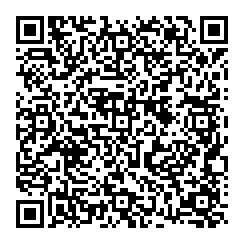 